14.04.2021r.Dzień 3. Ochroń ZiemięKarta pracy, cz. 4, s. 11.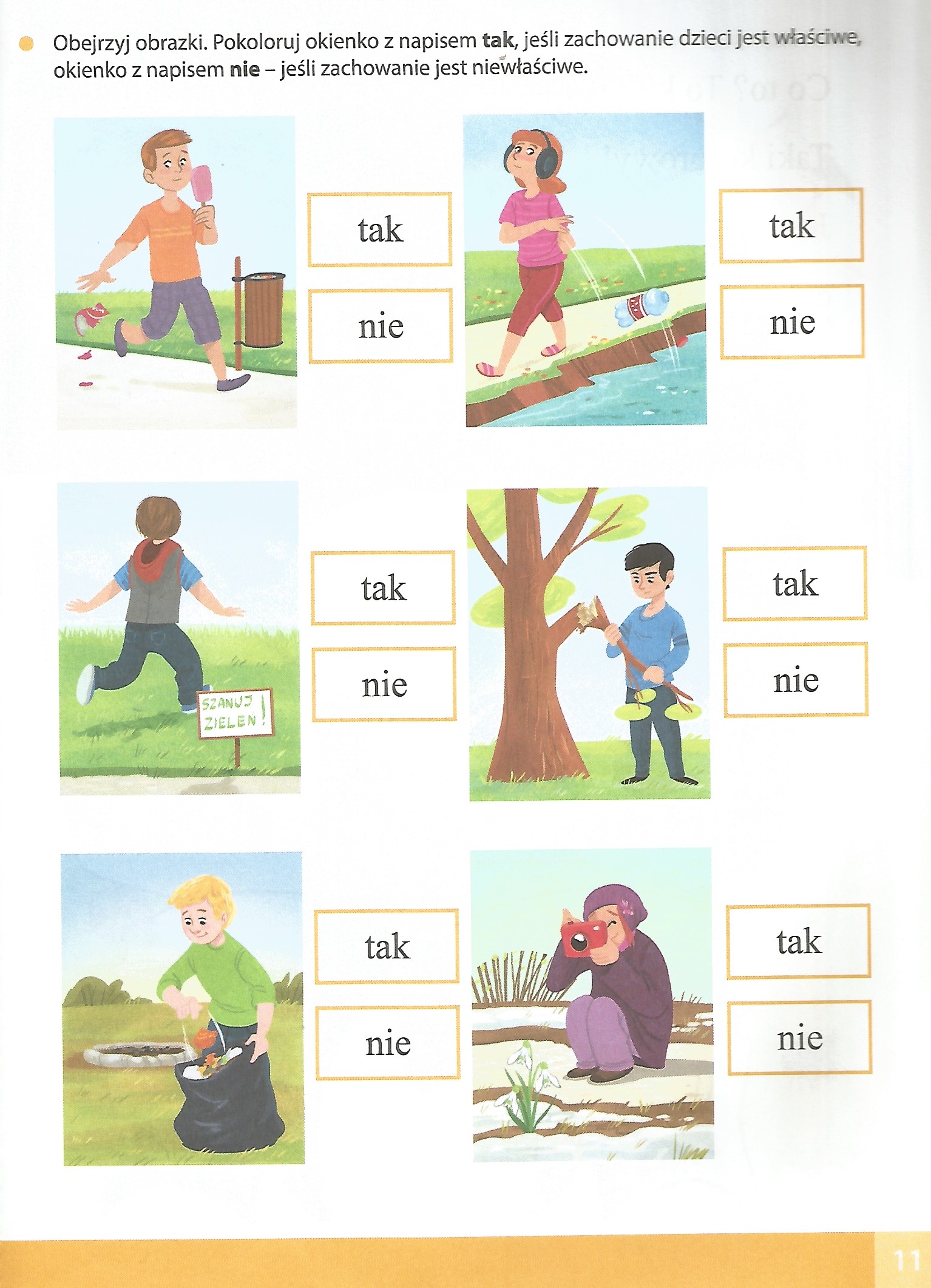 Narysujcie piękny, niezniszczony las. Chętnie zobaczymy zdjęcia Waszych prac, Poproście rodziców, by wysłali nam na maila.Zabawa ruchowo-naśladowcza „Sprzątamy plac”Dziecko naśladuje sprzątanie placu – grabi trawnik, zbieraj śmieci, wynosi worki ze śmieciami…Karta pracy „Labirynt’’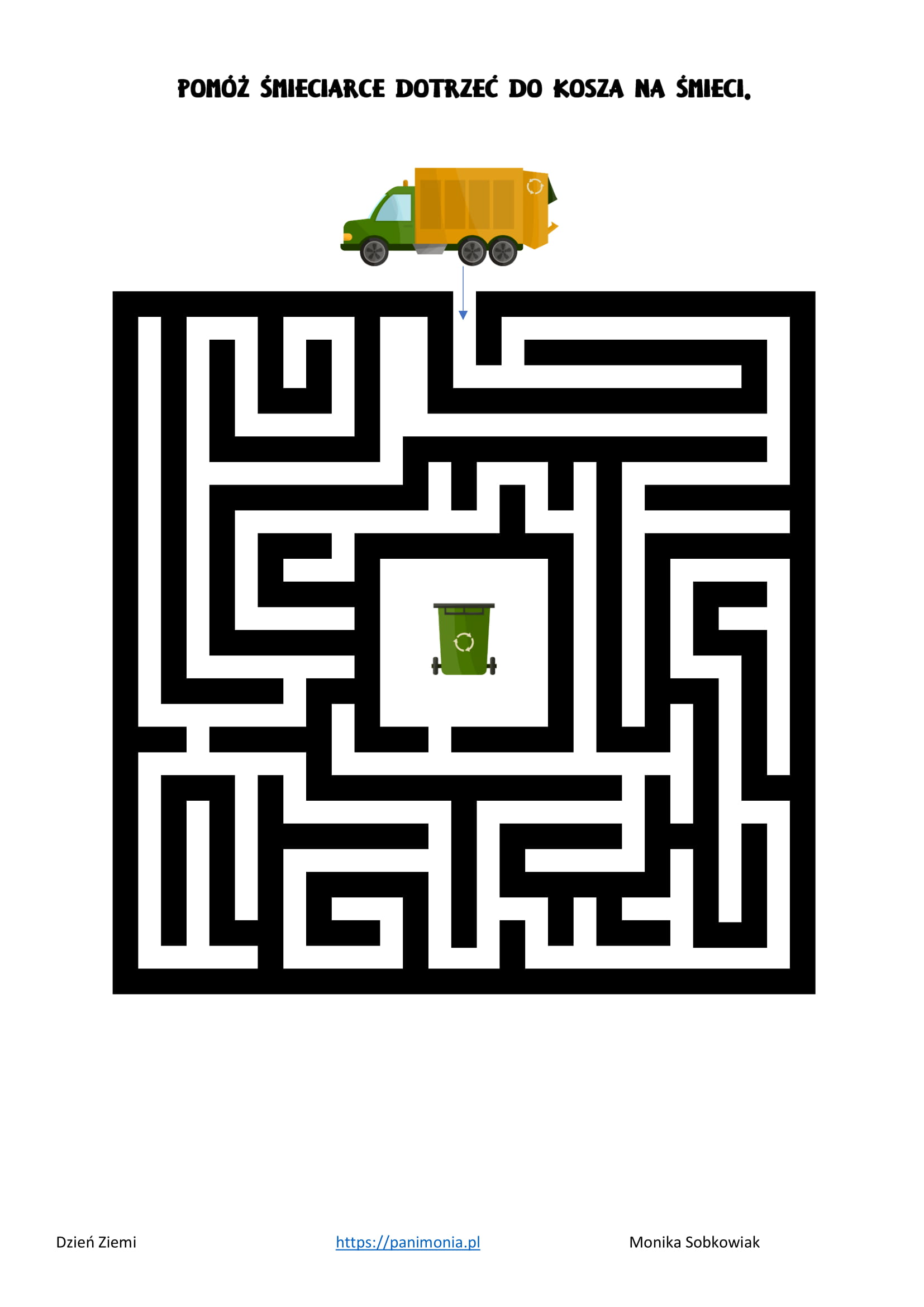 